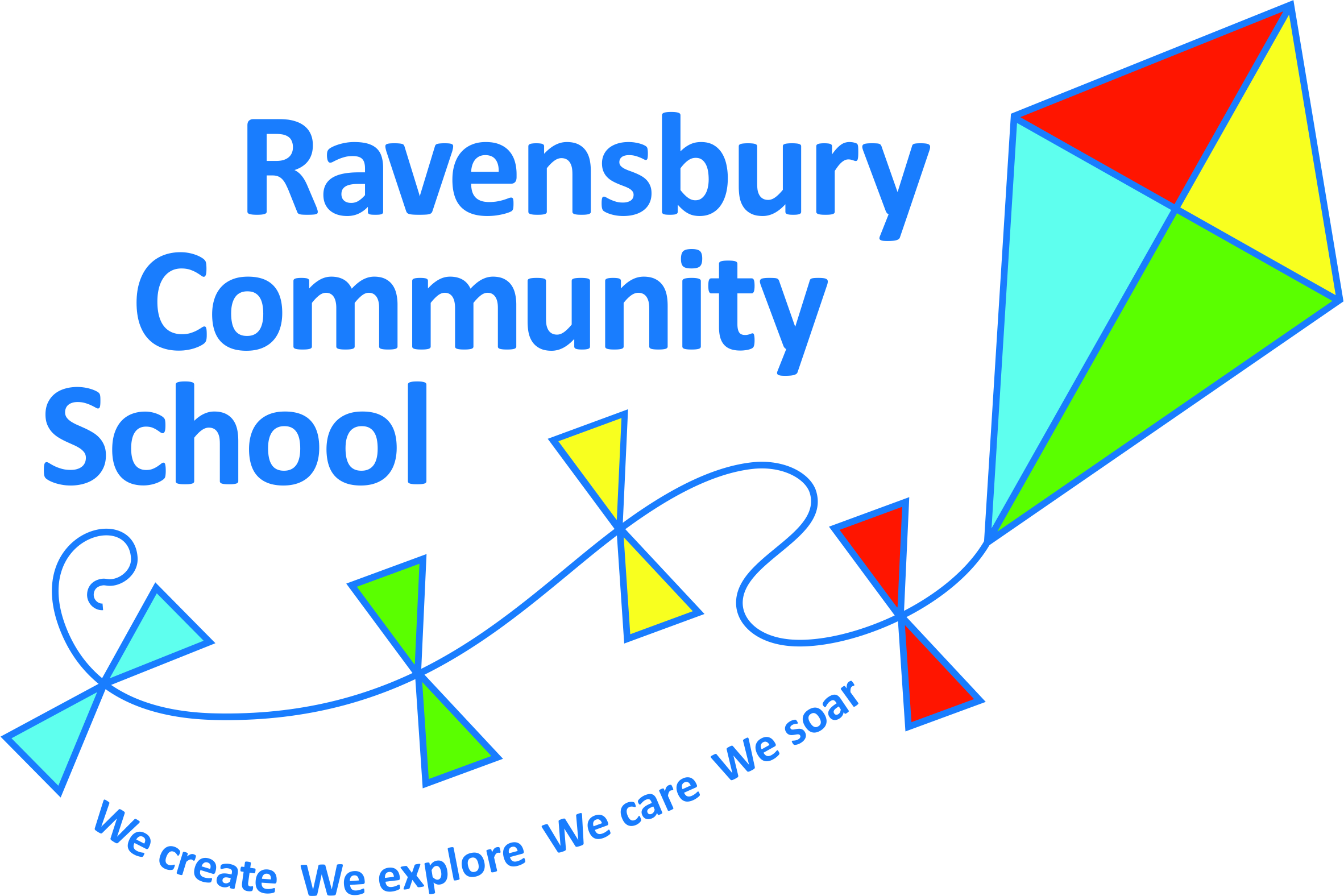 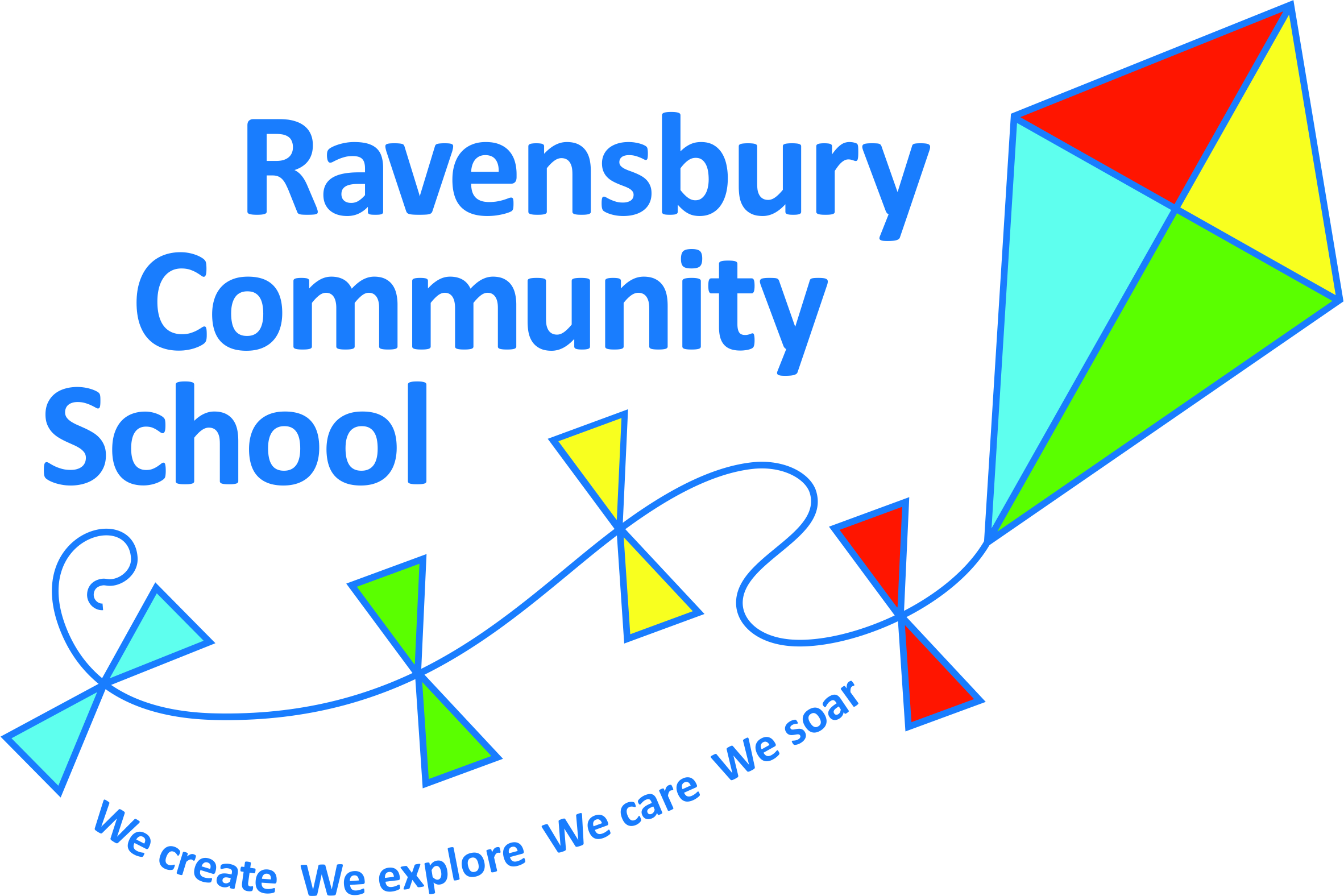 Year 1Key Texts – link to EnglishHistoryGeographyArtDesign TechnologyExperience and Golden QuestionAutumn 1How is my world changing?SupertatoElliot midnight super heroSenses poetry - ccChanges in pupils’ own lives & family. developing awareness of the past, using common words and phrases relating to the passing of time.Know where people and events they study fit within a chronological framework. Use a wide vocabulary of everyday historical terms. Understand some of the ways which we find out about the past and identify different ways in which it is represented.Significant historical events and places in their own locality – opening of Etihad StadiumIntroduce sketchbooksPainting:Colour mixing challengeWho are the most important people in your life?Autumn 2Could the three little pigs use a better material to build their house?Three little pigs (2 weeks)Stickman Geographical skills and fieldworkMake maps of events in stories – making own keys using own symbols.Use compass directions (N S E W) and locational/directional language e.g. near and far, left and right to describe the locational features and routes on a map.Devise a simple map.Location KnowledgeName/locate/identify characteristics of the 4 countries and capitals in UK. Use maps, atlases and globes to identify the ULK and its countries.StructuresDesign and make houses for the three little pigs.Children to follow the Design Technology process of: Design, Make and evaluate. Children to explore how they can build structures, making them stronger, stiffer and more stable.If you could use any material, what would you build your house out of and why?Spring  1Is the Xbox more fun than your grandparent’s toys?Lost in the toy museumThe magical toyboChanges in events past and present – introduction to Victorian Toys which will then link to Year 2.Way of life with a focus on toys: old and new toys/how children playDrawingObservational drawing of toys or puppetsTextiles  Punch and Judy puppetsChildren to follow the Design Technology process of: Design, Make and evaluate. To select and use a range of materials to join creatively to design and make a puppet.Is your playtime more active than when your great-grandparents were children?Spring 2How do the wheels on the bus go around and round?Naughty busTransport information textAsk and answer questions about the past:TransportSignificant events: International events beyond living memoryThe first flight.Mechanical systemsChildren to follow the Design Technology process of: Design, Make and evaluate. Children to explore and use mechanisms in their vehicles featuring wheels and axles.Is our life better now that our transport has changed?Summer 1How does your garden grow?The little gardenerflower information textsrecipesGeographical skills & fieldwork, park mini beast hunt. Study area around schoolHuman & Physical geographyIdentify seasonal and daily weather patterns in the UK and in relation to the Equator (Kenya topic)NutritionChildren to follow the Design Technology process of: Design, Make and evaluate. Use the basic principles of a healthy diet to prepare a salad What do the plants in our gardens need in order to grow?Use simple fieldwork and observational skills to study the geography of school and its grounds and the key human physical features of the surrounding environment.from products which can be grown in school e.g. carrots, cress, potatoes, green beans etc.Summer 2How would you get to the Maasai Mara?Mama Panyas pancakesPretty SalmaInformation textGeographical skills and fieldworkStudy area around school and the Maasai Mara, look at similarities and differences.Street view –Google maps.Geographical skills and fieldworkUse maps, atlases and globes to identify countries (Kenya) and the continent of Africa and the Equator.Place KnowledgeUnderstand similarities and differences between Clayton, Manchester and the Maasai Mara, Kenya.Study a small area in a non-European country (Maasai Mara – Kenya) Textiles/CollageCultural study: Kamau Joseph (Kenyan Artist)https://indigoarts.com/artists/kamau-cartoon-josephTo develop a range of techniques using colour, pattern and texture.Would you prefer to live in England or the Maasai Mara?